Слово "агрессия" далеко не всегда употребляется нами в истинном его значении. Мы говорим: агрессор - тот, кто нападает, агрессивный, - значит злой, сердитый. На самом деле агрессия - это не эмоция, не мотив и не установка. Агрессия - это модель поведения.Вам приходилось наблюдать, как некоторые дети стараются занять лидирующее положение в группе сверстников? Они готовы обругать, оттолкнуть, ударить другого ребенка. Как правило, их агрессивность начинает проявляться в детском саду, но случается, что и раньше.Агрессия как защитная реакция в наши дни и в нашей реальности совершенно нормальное явление. Лишенному здоровой агрессивности ребенку приходится трудно. Если в детском саду от нападок агрессивных детей его еще защитит воспитатель, то в школе он рискует стать "козлом отпущения". Абсолютное отсутствие агрессивности так же отрицательно сказывается на развитии ребенка и становлении его характера, как и чрезмерная агрессивность. Полное отсутствие агрессивности нередко является причиной пассивного поведения ребенка. Лишенные здоровой агрессивности дети не стремятся к лидерству, предпочитая быть ведомыми, и всегда подчиняются мнению большинства или мнению авторитетной для них личности.Агрессивность деструктивная, при которой разрушительные тенденции в поведении постоянны и целенаправленны, приближается к патологии. Повышенная агрессивность может превратить ребенка в конфликтное существо, неспособное к нормальному общению со сверстниками и взрослыми.

Но агрессия может быть вполне здоровой. Агрессивные тенденции заложены в самой человеческой природе. Так называемую "ситуативную" агрессию может проявить любой человек, даже самый неагрессивный. Агрессия как ответное действие в момент опасности, как защита от внешней агрессии, как средство самозащиты - явление совершенно нормальное и здоровое. Некоторая степень агрессивности должна присутствовать в характере "сильной" личности.Агрессивность как следствие разочарования...


Дети - максималисты, они не признают полутонов, для них существует только черное и белое. Поэтому человек, который не выполняет своих обещаний, для них - лжец. Ведь именно этому его учат сами родители. Кроме того, невнимание родителей к чувствам и переживаниям ребенка воспринимается им еще и как отрицание его собственной значимости. Подобные переживания могут показаться взрослому незначительными, но для ребенка они - настоящая эмоциональная катастрофа: он сталкивается с отрицательными ощущениями такой силы, что просто не в состоянии с ними справиться. И тогда решение проблемы переносится в физическую агрессию, особенно если способность к иному самовыражению у ребенка ограничена.С ЧЕГО  НАЧАТЬ!!!!Учить ребенка давать сдачи в этом возрасте - грубая ошибка, он еще не в состоянии (да и многие взрослые) провести тонкую грань между защитой и нападением. Безопасность пятилетнего ребенка - обязанность взрослых. Учите ребенка, что злиться можно, это нормально, но драться - нельзя ни при каких условиях. Учите его выражать свой гнев словами, говорить \"Я очень зол!\", топать ногой, кричать и молотить подушку, и используйте тайм-аут на 5 минут при любых проявлениях агресии. Ислючите возможность просмотра ребенком видеопрограмм с элементами агрессии. Учите его приемам сотрудничества, направленным на совместный поиск взаимовыгодного решения. Направленность личности на сотрудничество и наличие соответствующих навыков - половина того, что обеспечивает успех и счастье человека в жизни. Главное условие обучения этому - Ваши собственные навыки сотрудничества, а также тех взрослых, кому Вы доверяете ребенка.Воспитывай в нем высокие нравственные идеалы и ценности, представив человека и его жизнь как наивысшую ценность на планете. Читай ему больше сказок и всегда акцентируй внимание на том, что добро побеждает зло. Объясни ему, что такое добро, что такое зло и как это влияет на человеческую жизнь. Воспитывай сопереживание, объясняй что «детям больно, также, как было тебе, когда ты упал с… помнишь?», «детям так же неприятно, как тогда было тебе.. *случай из жизни твоего ребенка*…помнишь?». Так ребенок сможет научиться понимать другого и, что всем людям одинаково больно и плохо, и что он не один такой мыслящий и чувствительныйУмей обращаться к их чувствам. Но никогда не вмешивайся сама в потасовку, не принимай чью-либо сторону. Лучше всего выйти из комнаты или выгнать из нее детей. Скорее всего, без твоего присутствия им будет не интересно ссорится.Подраться тут детки могут из-за обычного совочка, куклы или машинки. Поэтому заранее научи крошку не отнимать игрушки, а уметь меняться, благодарить.Если драка таки произошла — не спеши становиться на защиту своего малыша. Иначе он поймет, что ему можно так поступать, оставаясь при этом безнаказанным. Дети должны уметь разбираться сами. Вмешаться необходимо только в том случае, если ситуация вышла из-под контроля.Важно также объяснить малышу, что ссора и драка – это крайний метод для выяснения отношений. Лучше всего искать мирное решение.Также важно научить крошку просить прощения у того, кого он обидел, это он должен делать искренне, а не ради простой галочки.Средняя группа: от 4 до 5 лет


Возрастные трудности общения. В 4-5 лет ребенок не отделяет себя от коллектива. Он все чаще употребляет местоимение "мы" вместо "я". Ребенок осознает, что действуя сообща, можно добиться гораздо большего, чем в одиночку, и при этом избежать наказания. Ведь воспитатель вряд ли узнает, кто именно облил пол краской, а кто разбил окно. Принцип этого возраста "Куда все, туда и я". Причем ребенку совершенно неважно хорошему или плохому примеру для подражания он следует. Из всего коллектива ребенок выделяет нескольких детей, которым старается подражать во всем.

В детском коллективе выделяются явные лидеры - заводилы и организаторы всех проделок. В этом возрасте лидер в коллективе гораздо больший авторитет, чем родитель или воспитатель. Для ребенка главное, чтобы коллектив его принял и не игнорировал. Для 4-5 летнего малыша нет ничего хуже, чем бойкот коллектива. В этом возрасте детский коллектив не прощает тех, кто чем-то выделяется из общей массы. Поэтому дети стараются во всем подражать признанным лидерам. В этом возрасте дети часто объединяются в группы по принципу "дружим против Васи (Пети Маши)".

6.Как их преодолеть. Можно сколько угодно повторять тираду о том, что надо думать своей головой. Но если ребенок не умеет адекватно оценить действия окружающих и боится высказать собственную точку зрения, он так и будет жить по принципу "куда все, туда и я". Научите ребенка анализировать свои и чужие поступки. Только научившись оценивать поведение других людей, ребенок сможет определить хорошо или плохо они поступают, и стоит ли следовать этому примеру. Ребенок должен понимать, что по любому поводу следует иметь собственное мнение, а не слушать Васю или Дашу. Если вы будете открыто возражать против его подражания кому-либо из сверстников, ребенок вряд ли послушается, скорее наоборот - он лишь отдалится от вас, ведь вы не разделяете его восхищения драчуном Петей или врунишкой Настей. 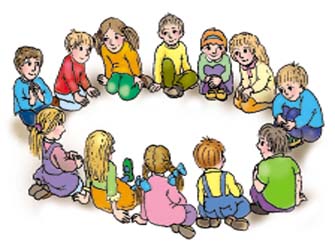 7.Задача родителей и воспитателя - сформировать у ребенка адекватную самооценку. Подчеркивайте индивидуальность ребенка. Только смелый и самоуверенный человек не побоится открыто высказывать мнение, отличное от мнения большинства.

И не выпытывайте у ребенка информацию о том, кто же именно является организатором и устроителем всех проделок - детский коллектив не прощает предателей. И если вы вынудите ребенка "заложить" сверстников, велика вероятность, что в следующий раз изгоем станет именно он.

Старшая группа: от 5 до 7 лет

Возрастные трудности общения. Ребенок ищет свою нишу в коллективе. Если в 4-5 лет он беспрекословно шел за лидером, то сейчас он пытается взять лидерство в свои руки. В этом возрасте он уже имеет собственное представление о том, какое место в коллективе он хочет занимать (лидер, ведущий, ведомый, и т.д.) и действует в соответствии со своими представлениями. Причем коллектив не всегда готов безоговорочно принять его позицию. Часто бывает, что ребенок хочет быть лидером, ведущим, а коллектив отводит ему в лучшем случае роль ведомого, а в худшем - тени. Ребенку необходимо постоянно доказывать и подтверждать свое право занимать ту или иную нишу. Причем если переместиться из ведущего в ведомого не составляет труда, то обратное перевоплощение довольно проблематично. Если самооценка ребенка не совпадает с оценкой сверстников, ребенку приходится очень трудно. Он либо пытается доказать ровесникам свое право занимать выбранную нишу, либо уходит в тень.



В 6-7 лет большинство детей испытывают потребность в близком контакте со сверстниками. Из всего коллектива ребенок выделяет несколько детей, с которыми ему хочется более близко общаться. Именно в этом возрасте у ребенка появляются первые "настоящие" друзья. Весь коллектив разбивается на небольшие группы по интересам.

Как их преодолеть. Помогите ребенку определить собственное место в коллективе. К 5-6 годам у ребенка уже есть собственные представления, какими качествами надо обладать, чтобы завоевать симпатии коллектива. И ваша задача - не навязывать ребенку собственные представления о том, что такое хорошо, а что такое плохо, а помочь ему выработать недостающие качества. Для этого регулярно обсуждайте ситуации, которые возникают в коллективе. Не отмахивайтесь от детских вопросов. Если ребенок пришел именно к вам со своими проблемами, это говорит о том, что он вам доверяет и ценит ваше мнение.

Не навязывайте ребенку собственное мнение - с кем стоит дружить, а с кем - нет. Уважайте выбор ребенка, даже если его друзья вам, мягко говоря, не нравятся. Вместо того чтобы запрещать ребенку дружить с "плохими", на ваш взгляд мальчиками и девочками, поинтересуйтесь, почему ребенок дружит именно с этими ребятами. Так вы, во-первых, узнаете какие качества, ваш ребенок больше других ценит в человеке, а во-вторых, сохраните доверительные отношения с ребенком. Если ребенок поймет, что вы уважаете его право выбора, он, принимая важные решения, не побоится спросить у вас совета.

К семи годам ребенок перестает бороться с коллективом и кому-то что-то доказывать. Если он прошел все предыдущие ступени развития, он наконец научился гармонично существовать в коллективе, усвоил его законы и правила. В 7 лет ребенок в состоянии адекватно оценить свое место в коллективе и морально готов к переходу в новый школьный коллектив, но это уже совсем другой разговор.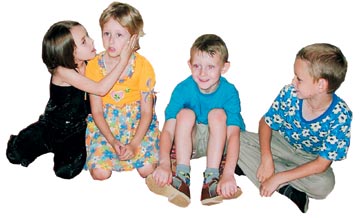 Итак, к началу дошкольного возраста (к 3-4 годам) ребенок входит в сферу нравственных отношений людей. Он знает многие нормы и способен их соблюдать. А значит, несет личную ответственность и за их нарушение. Но именно теперь перед нами в полный рост встает главная задача: как сделать так, чтобы ребенок не только мог, но и хотел соблюдать моральные нормы? Как воспитать у него нравственные мотивы?

Проще всего - заставить. Будь честным - получишь награду, обманешь - жди наказания. Награды и наказания бесконечно разнообразны. Подарок, улыбка, слово одобрения, выразительный взгляд, интонации голоса, ласка или ее отсутствие - все может служить средством награды и наказания. Можно одобрить или наказать прямо, а можно - косвенно, например, сравнив поступок ребенка с поведением знакомого ему сказочного героя - доброго или злого. Дошкольник ждет одобрения близких взрослых, страшится наказания и поэтому старается соблюдать нормы и требования. Так возникаем и работает один из главных нравственных мотивов дошкольника - стремление сохранить и упрочить позитивное отношение к нему близких, значимых взрослых. Назовем этот мотив мотивом, ориентированным на внешний, социальный контроль.И все же мы видим: нравственное поведение, построенное лишь на внешнем контроле, на поощрениях - наказаниях, прагматично. Малыш выполняет нормы не потому, что он "добр", "честен", "справедлив", а потому, что ему выгодно их соблюдать. Нарушать же - невыгодно: можно "нарваться" на наказание. Такое нравственное поведение нуждается во внешней опоре - социальном контроле. А что если этот контроль ослабнет? Если он исчезнет совсем?

Конечно, в жизни дошкольника это случается редко. Он почти всегда на глазах у взрослых: родителей, воспитателей, посторонних... Постоянное присутствие взрослых, их "всепроникающий" взгляд могут создать у ребенка иллюзию: даже если взрослого рядом нет, он все равно, рано или поздно, узнает о нарушении, догадается, "увидит по глазам". Так происходит "вращивание" внешнего контроля: теперь уже не сам взрослый, а лишь образ его в сознании ребенка становится носителем контроля, постоянно бодрствующим "стражем нравственности".

Но увы! Проходит время, и неустанный "страж" засыпает. Школьник, подросток все чаще "выпадает" из поля зрения взрослых, все меньше его страх перед внешним контролем. Придет час - и бывший дошкольник станет юношей, взрослым, создаст семью. Каким он будет там - в отношениях с женой и детьми? В отношениях, скрытых от внешнего контроля, от чужого глаза? Устоят нравственные мотивы или, лишившись своей внешней опоры, исчезнут, не оставив следа?

Итак, сделаем вывод: с возрастом внешний контроль ослабевает. В отношениях ребенка с людьми образуется область, недоступная внешнему контролю, пространство, в котором ребенок остается "один на один" с нравственной нормой. И если нравственное поведение опиралось лишь на контроль - с падением последнего исчезнет и оно.Наиболее эффективным оказался третий метод: метод "смены позиции". Воспользуемся тем, что малыш находится в неведении относительно нашего знания о его проступках: он не знает, что мы наблюдали за его поведением и видели, как он нарушил норму. Предложим ему роль "учителя и контролера". Пусть он учит других детей, как правильно перекладывать шарики, и следит за тем, чтобы при этом не было нарушений. Наденем малышу на рукав повяжу, оставим детей наедине и посмотрим, что произойдет. Опыты показали: на словах все дети согласились быть "учителем", но далеко не все дети приняли эту роль на деле. Некоторые из наших "помощников" не только не препятствуют нарушениям сверстника, но и помогают ему скрыть эти нарушения от экспериментатора. Но зато те, которые приняли роль, ведут себя очень активно: показывают, объясняют, когда же сверстник предлагает "переложить рукой", указывают на необходимость "держать слово", "не обманывать"... просто трудно поверить, что сами-то они недавно вели себя совсем по-другому. И вот что интересно - когда дети, принявшие позицию "учителя", оставались одни и вновь получали задание переложить шарики, почти все они предпочли отказаться от обещанной награды, но слово свое сдержали.

Что произошло - понять нетрудно. Изменились отношение ребенка к самому себе, его нравственная самооценка. В самом деле, малыш уверен, что мы не знаем о его нарушениях, но сам-то он знает о них. Знает и то, что нарушение и обман плохо. А значит, он не очень высокого мнения о своих "нравственных достоинствах" (что, впрочем, не мешает ему нарушать нормы). И вдруг - такое доверие: он - "учитель", "контролер", "помощник взрослого". Вместо заслуженного наказания - незаслуженная и неожиданная награда. И малыш "вырастает" в собственных глазах. Стремится оправдать оказанное доверие. И заметим, не для того чтобы получить за это награду или похвалу, а для того чтобы сохранить и упрочить неожиданно и внезапно возникший положительный "образ самого себя". Сохранить и упрочить представление о себе как о "честном", "добром", "справедливом"... А это стоит того; чтобы отказаться даже от самой привлекательной награды.

Итак, прием "смены позиции" приводит к появлению у ребенка "положительного представления о себе" - это и есть тот нравственный мотив, который не зависит от контроля со стороны. И не зависит от наших эмоциональных отношений к другим, от наших симпатий и антипатий. Хочешь чувствовать себя нравственным, честным, справедливым - поступай нравственно с человеком, даже несимпатичным тебе, и не жди за это награды. 

В действительности нравственную самооценку у малыша можно сформировать и по-другому. Например, путем обыкновенного позитивного эмоционального общения с ребенком. Общения, которое, казалось бы, к нравственному поведению прямого отношения не имеет: ну что, например, общего между ситуацией "Честность" и совместными просмотрами мультфильмов, походами в лес, веселыми играми? И тем не менее дети, прошедшие через такое длительное общение со взрослым, значительно чаще совершают нравственные Прощаем ли мы проступок малыша, отдаем ли ему свое время, силы и душевную теплоту в обычном общении, оказываем ли доверие "нарушителю" - во всех этих случаях мы действуем бескорыстно, ставим потребности и интересы ребенка выше своих собственных. А тем самым даем ему возможность почувствовать себя значимым, достойным внимания и доверия - создаем у ребенка "положительный образ себя". Но ведь этот образ неотделим от нравственного поступка.